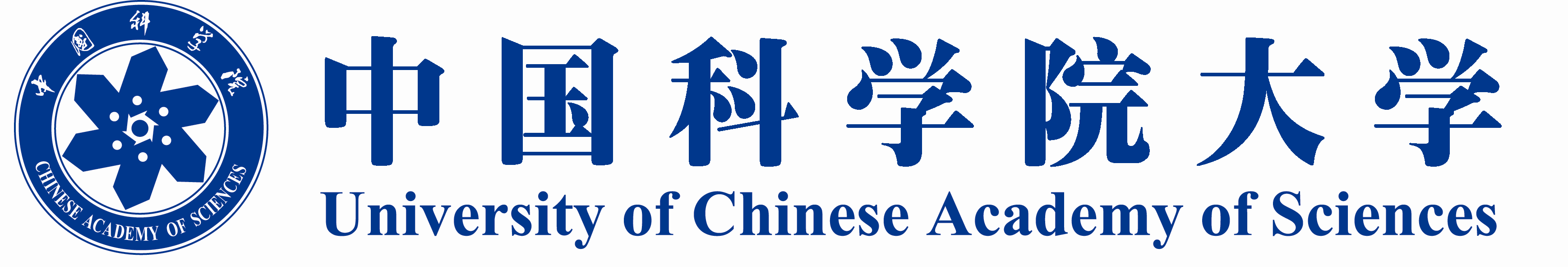 研究生学位论文答辩申请书申 请 人__________________________________论文题目__________________________________指导教师          （第一导师）                               （第二导师）            学位类别__________________________________学科（专业）______________________________研究方向__________________________________研究所（院系）____________________________申请日期__________________________________中国科学院大学制填 表 说 明本表内容须真实、完整、准确，表中有关统计情况要与所填内容一致。“学位类别”名称：学术型学位填写哲学博士、教育学博士、理学博士、工学博士、博士、医学博士、博士，哲学硕士、经济学硕士、法学硕士、教育学硕士、文学硕士、理学硕士、工学硕士、农学硕士、医学硕士、管理学硕士等；专业学位填写工程博士、工程硕士、工商管理硕士（MBA）、金融硕士、应用统计硕士、翻译硕士、应用心理硕士、农业推广硕士、工程管理硕士、公共管理硕士、药学硕士等。“学科（专业）”名称： 学术型学位填写“二级学科”全称；专业学位填写“培养领域”全称。表中发表论文、专著、获得的科研成果奖励、专利情况：应填写在学期间所发表和获得的情况。“作者、获奖者、获专利者列表”栏和发表论文“作者列表”栏：作者、获奖者、 获专利者排名在前5名的情况下填写此栏。“发表论文”应是反映学位论文工作成果的文章，包括“已发表论文”、“已正式接收论文”，“未正式接收的论文”不填入表内 。发表论文“刊物类型”选择其一：包括“国内刊物”、“国际刊物”、“国内会议”、“国际会议”。发表论文“收录情况”选择其一 ：包括 “SCI收录”、“EI收录”、“ISTP收录”、“SSCI收录”、“CSCD收录”、“核心刊物”。“学位课程”：包括“公共学位课”、“专业学位课”，如为补考成绩，请在学位课程名称后用“*”注明。“非学位课程”：包括“公共选修课”、“专业选修课”，如为补考成绩，请在非学位课程名称后用“*”注明。“论文关键词”：填写3-5个关键词，每词用“，”隔开。注：同等学力人员“入学日期”填写“资格审查通过日期”。在职专业学位人员“入学日期”填写“正式录取日期”。在 学 期 间 发 表 论 文 情 况                                                                    审核人（签字）：                 年     月     日在学期间出版专著、获得科研成果奖励及有学术价值专利等情况                                                                 审核人（签字）：                 年     月     日课程学习及必修环节学位论文中文摘要学位论文英文摘要（中文摘要的直译）第一指导教师对学位论文的学术评语及对申请人的综合评价第二指导教师对学位论文的学术评语及对申请人的综合评价研究生管理部门审定意见学位论文评阅人审核表学位论文答辩委员会成员审核表姓名姓名性别照片（一寸免冠）出生日期出生日期      年    月    日      年    月    日民族照片（一寸免冠）身份证件号码身份证件号码政治面貌照片（一寸免冠）国别与地区（限外国留学生、港澳台学生填写）国别与地区（限外国留学生、港澳台学生填写）国别与地区（限外国留学生、港澳台学生填写）国别与地区（限外国留学生、港澳台学生填写）入学日期入学日期入学日期      年   月      年   月      年   月学习年限       年              年       主要简历起止年月（自大学填起）起止年月（自大学填起）学习或工作单位学习或工作单位学习或工作单位职务、职称获学位情况获学位情况主要简历主要简历主要简历主要简历主要简历主要简历主要简历主要简历在学期间受过何种奖励或处分申请人（签字）：                         年    月    日         申请人（签字）：                         年    月    日         申请人（签字）：                         年    月    日         申请人（签字）：                         年    月    日         申请人（签字）：                         年    月    日         申请人（签字）：                         年    月    日         申请人（签字）：                         年    月    日         申请人（签字）：                         年    月    日         论 文 题 目论 文 题 目论 文 题 目刊物名称刊物名称刊物类型刊物类型卷/期号发表时间排名作者列表作者列表作者列表收录情况统计情况国内刊物国内会议SCI收录SCI收录ISTP收录ISTP收录EI收录统计情况国际刊物国际会议SSCI收录SSCI收录CSCD收录CSCD收录核心刊物统计情况已发表论文总数已发表论文总数已正式接收论文总数已正式接收论文总数已正式接收论文总数专著、科研奖励、专利名称专著、科研奖励、专利名称专著、科研奖励、专利名称出版社、设奖部门、专利类型及专利号出版社、设奖部门、专利类型及专利号出版专著、获得奖励、专利时间排名作者、获奖者、获专利者列表     作者、获奖者、获专利者列表     作者、获奖者、获专利者列表     统计情况专   著篇专   利项获国家奖项项获省部奖项在学期间其他科研成果（包括完成的实际项目、编写高质量的案例、专题研究报告、调查报告、翻译文章、参与科研课题等）：在学期间其他科研成果（包括完成的实际项目、编写高质量的案例、专题研究报告、调查报告、翻译文章、参与科研课题等）：在学期间其他科研成果（包括完成的实际项目、编写高质量的案例、专题研究报告、调查报告、翻译文章、参与科研课题等）：在学期间其他科研成果（包括完成的实际项目、编写高质量的案例、专题研究报告、调查报告、翻译文章、参与科研课题等）：在学期间其他科研成果（包括完成的实际项目、编写高质量的案例、专题研究报告、调查报告、翻译文章、参与科研课题等）：在学期间其他科研成果（包括完成的实际项目、编写高质量的案例、专题研究报告、调查报告、翻译文章、参与科研课题等）：在学期间其他科研成果（包括完成的实际项目、编写高质量的案例、专题研究报告、调查报告、翻译文章、参与科研课题等）：在学期间其他科研成果（包括完成的实际项目、编写高质量的案例、专题研究报告、调查报告、翻译文章、参与科研课题等）：在学期间其他科研成果（包括完成的实际项目、编写高质量的案例、专题研究报告、调查报告、翻译文章、参与科研课题等）：在学期间其他科研成果（包括完成的实际项目、编写高质量的案例、专题研究报告、调查报告、翻译文章、参与科研课题等）：课程学习情况学位课程名称    　（如补考用*号注明）学位课程名称    　（如补考用*号注明）学分学分学分成绩考试时间考试时间非学位课程名称　　　　（如补考用*号注明）非学位课程名称　　　　（如补考用*号注明）非学位课程名称　　　　（如补考用*号注明）非学位课程名称　　　　（如补考用*号注明）学分成绩成绩考试时间课程学习情况课程学习情况课程学习情况课程学习情况课程学习情况课程学习情况课程学习情况课程学习情况课程学习情况课程学习情况课程学习情况课程学习情况课程学习情况课程学习情况课程学习总学分课程学习总学分学位课总学分学位课总学分学位课总学分学位课总学分同等学力人员考试情况全国统考外语水平考   试语种语种成绩考试日期证书编号证书编号同等学力人员考试情况全国统考学科综合　　　水平考试学科　名称学科　名称成绩考试日期证书编号证书编号同等学力人员考试情况中国科学院大学统一组织学科综合考试名称成绩考试时间考试时间必修环节开题报告开题报告时间年     月     日   年     月     日   年     月     日   年     月     日   年     月     日   年     月     日   年     月     日   年     月     日   成绩必修环节中期考核中期考核时间年     月     日   年     月     日   年     月     日   年     月     日   年     月     日   年     月     日   年     月     日   年     月     日   成绩必修环节学术报告及社会（专业）实践学术报告及社会（专业）实践学术报告及社会（专业）实践学术报告及社会（专业）实践学术报告及社会（专业）实践学术报告及社会（专业）实践学术报告及社会（专业）实践学术报告及社会（专业）实践学术报告及社会（专业）实践学术报告及社会（专业）实践学术报告及社会（专业）实践成绩研究生管理部门意见审核人（签字）：                       研究生部或院系（盖章）                                                             年     月     日审核人（签字）：                       研究生部或院系（盖章）                                                             年     月     日审核人（签字）：                       研究生部或院系（盖章）                                                             年     月     日审核人（签字）：                       研究生部或院系（盖章）                                                             年     月     日审核人（签字）：                       研究生部或院系（盖章）                                                             年     月     日审核人（签字）：                       研究生部或院系（盖章）                                                             年     月     日审核人（签字）：                       研究生部或院系（盖章）                                                             年     月     日审核人（签字）：                       研究生部或院系（盖章）                                                             年     月     日审核人（签字）：                       研究生部或院系（盖章）                                                             年     月     日审核人（签字）：                       研究生部或院系（盖章）                                                             年     月     日审核人（签字）：                       研究生部或院系（盖章）                                                             年     月     日审核人（签字）：                       研究生部或院系（盖章）                                                             年     月     日审核人（签字）：                       研究生部或院系（盖章）                                                             年     月     日审核人（签字）：                       研究生部或院系（盖章）                                                             年     月     日审核人（签字）：                       研究生部或院系（盖章）                                                             年     月     日审核人（签字）：                       研究生部或院系（盖章）                                                             年     月     日学位论文题目：学位论文题目：学位论文题目：学位论文题目：论文关键词（3－5个关键词）论文字数论文类型□基础研究     □应用研究     □综合研究     □其它□基础研究     □应用研究     □综合研究     □其它□基础研究     □应用研究     □综合研究     □其它论文选题来源□973、863项目                  □国家社科规划、基金项目□教育部人文、社会科学研究项目   □国家自然科学基金项目□中央、国家各部门项目           □省（自治区、直辖市）项目□国际合作研究项目               □与港、澳、台合作研究项目□企、事业单位委托项目           □外资项目□学校自选项目                   □国防项目□非立项                         □其他□973、863项目                  □国家社科规划、基金项目□教育部人文、社会科学研究项目   □国家自然科学基金项目□中央、国家各部门项目           □省（自治区、直辖市）项目□国际合作研究项目               □与港、澳、台合作研究项目□企、事业单位委托项目           □外资项目□学校自选项目                   □国防项目□非立项                         □其他□973、863项目                  □国家社科规划、基金项目□教育部人文、社会科学研究项目   □国家自然科学基金项目□中央、国家各部门项目           □省（自治区、直辖市）项目□国际合作研究项目               □与港、澳、台合作研究项目□企、事业单位委托项目           □外资项目□学校自选项目                   □国防项目□非立项                         □其他学位论文选题依据和意义：学位论文选题依据和意义：学位论文选题依据和意义：学位论文选题依据和意义：学位论文研究课题所涉及前人的主要研究成果（简要说明）：学位论文研究课题所涉及前人的主要研究成果（简要说明）：学位论文研究课题所涉及前人的主要研究成果（简要说明）：学位论文研究课题所涉及前人的主要研究成果（简要说明）：论文创新点和主要贡献（简要说明学术贡献或具体解决的实际问题）：论文创新点和主要贡献（简要说明学术贡献或具体解决的实际问题）：论文创新点和主要贡献（简要说明学术贡献或具体解决的实际问题）：论文创新点和主要贡献（简要说明学术贡献或具体解决的实际问题）：1.对论文的学术评语（论文选题意义；对文献资料掌握程度；所用资料、实验结果和计算数据的可靠性；论文的创造性成果；综合运用所学理论知识解决实际问题的能力和水平、新见解及应用价值；写作规范化、逻辑性；论文的不足之处等。）2.对申请人的基础理论、专门知识、外语水平、科研能力或行业实践的能力及学风的综合评价等。是否同意答辩（请在相应栏内划“√”）：   □同意       □不同意导师（签字）：年     月     日1.对论文的学术评语（论文选题意义；对文献资料掌握程度；所用资料、实验结果和计算数据的可靠性；论文的创造性成果；综合运用所学理论知识解决实际问题的能力和水平、新见解及应用价值；写作规范化、逻辑性；论文的不足之处等。）2.对申请人的基础理论、专门知识、外语水平、科研能力或行业实践的能力及学风的综合评价等。是否同意答辩（请在相应栏内划“√”）：   □同意       □不同意导师（签字）：年     月     日对申请人思想、学习、工作表现等方面的审查意见，是否同意论文答辩等。负责人（签字）：                　　研究生部或院系（盖章）                                                年     月     日评阅人姓名专业技术职务是否博导研究领域工作单位研究所学位评定委员会审核意见:                                         研究所学位评定委员会（公章）                                                  年    月    日研究所学位评定委员会审核意见:                                         研究所学位评定委员会（公章）                                                  年    月    日研究所学位评定委员会审核意见:                                         研究所学位评定委员会（公章）                                                  年    月    日研究所学位评定委员会审核意见:                                         研究所学位评定委员会（公章）                                                  年    月    日研究所学位评定委员会审核意见:                                         研究所学位评定委员会（公章）                                                  年    月    日答辩委员会成  员姓  名专业技术职    务是否博导研究领域工作单位主  席委  员委  员委  员委  员委  员委  员委  员委  员委  员委  员委  员研究所学位评定委员会审核意见：              研究所学位评定委员会（公章）                                                  年    月    日研究所学位评定委员会审核意见：              研究所学位评定委员会（公章）                                                  年    月    日研究所学位评定委员会审核意见：              研究所学位评定委员会（公章）                                                  年    月    日研究所学位评定委员会审核意见：              研究所学位评定委员会（公章）                                                  年    月    日研究所学位评定委员会审核意见：              研究所学位评定委员会（公章）                                                  年    月    日研究所学位评定委员会审核意见：              研究所学位评定委员会（公章）                                                  年    月    日